<Commission>{AFET}Utskottet för utrikesfrågor</Commission>AFET_PV(2019)1106_1PROTOKOLLfrån sammanträdet den 6 november 2019 kl. 9.00–12.30 och kl. 14.30–18.30och den 7 november 2019 kl. 9.00–12.30BRYSSELSammanträdet öppnades onsdagen den 6 november 2019 kl. 9.09 med utskottets ordförande, David McAllister, Juan Fernando López Aguilar (ordförande för LIBE-utskottet) och Tomas Tobé (ordförande för DEVE-utskottet), som ordförande.Den 6 november 2019 kl. 9.00** I LIBE-utskottets sammanträdeslokal PHS 3C50 ***

Tillsammans med utskottet för utveckling och utskottet för medborgerliga fri- och rättigheter samt rättsliga och inrikes frågor1.	EU:s facilitet för Turkiet och situationen för syriska flyktingar i Turkiet   
– Diskussion med Maciej Popowski, biträdande generaldirektör, GD NEAR, och Michael Koehler, vice generaldirektör, GD ECHO, kommissionen, Europeiska utrikestjänsten och FN:s flyktingkommissariat (UNHCR)Följande yttrade sig: Maciej Popowski (kommissionen), Michael Koehler (kommissionen), Michael Gahler, Sophia in 't Veld, Tineke Strik, Thierry Mariani, Beata Kempa, Miguel Urbán Crespo, Birgit Sippel, Nacho Sánchez Amor, Costas Mavrides, Kostas Papadakis, Loucas Fourlas, Evin Incir, Nicola Procaccini, Mick Wallace, Željana Zovko, Bernhard Zimniok, Nicolas Bay.* * *József Antall (2Q2)* * *Sammanträdet återupptogs kl. 10.23 med David McAllister som ordförande.* * *2.	Godkännande av föredragningslistan	– Ny punkt 16 lades till (avrapportering om parlamentsvalet i Kosovo den 6 oktober 2019)3.	Meddelanden från ordföranden
– Tidsfristen för ingivande av ändringsförslag till AFET/DROI-yttranden om EU–Vietnam förlängdes till den 13 november 2019 kl. 12.004.	Justering av sammanträdesprotokoll	10 juli 2019		24 juli 2019		2–3 september 2019		8 oktober 2019	* * *Utskottets vice ordförande, Witold Jan Waszczykowski, övertog ordförandeskapet kl. 10.30.* * *5.	Diskussion med Gabriela Cuevas Barron, ordförande för Interparlamentariska unionen	Följande yttrade sig: Gabriela Cuevas Barron (IPU), Michael Gahler, Phil Bennion, Thierry Mariani, Javi López, Assita Kanko* * *David McAllister övertog ordförandeskapet kl. 11.03.* * *Punkterna 6 och 7: Gemensam debatt med underutskottet för säkerhet och försvar 6.	Genomförandet av den gemensamma utrikes- och säkerhetspolitiken – årsrapport	AFET/9/01503		2019/2136(INI)		Diskussion	Tidsfrist för ingivande av ändringsförslag: Den 8 november 2019 kl. 11.00Följande yttrade sig: Traian Băsescu, Reinhard Bütikofer, Jérôme Rivière, Hilde Vautmans, Geoffrey Van Orden, Sandra Kalniete, Pierfrancesco Majorino, Michael Gahler, Alexander Alexandrov Yordanov, Radosław Sikorski* * *SEDE-utskottets ordförande, Nathalie Loiseau, övertog ordförandeskapet kl. 11.36.* * *7.	Genomförandet av den gemensamma säkerhets- och försvarspolitiken – årsrapport 2018	AFET/9/01458		2019/2135(INI)		Diskussion	Tidsfrist för ingivande av ändringsförslag: Den 8 november 2019 kl. 12.00Följande yttrade sig: Arnaud Danjean, Attila Ara-Kovács, Hannah Neumann, Jérôme Rivière, Geoffrey Van Orden, Mick Wallace, Michael Gahler, Joachim Schuster, Sandra Kalniete, Bernard Guetta* * *Utskottets vice ordförande, Witold Jan Waszczykowski, övertog ordförandeskapet kl. 12.15.* * *8.	Uppdatering om situationen i Venezuela och avrapportering om den internationella konferensen om den venezuelanska flyktingkrisen och migrationskrisen
– Diskussion med Veronique Lorenzo, avdelningschef, Sydamerika, utrikestjänsten och Jorge de la Caballeria, chef för enheten för Latinamerika vid kommissionens GD DEVCO 	Följande yttrade sig: Javi López, Veronique Lorenzo (EEAS), Jorge de la Caballeria (kommissionen), Michael Gahler, Maria Arena* * *Sammanträdet ajournerades kl. 12.41 och återupptogs kl. 14.38 med David McAllister som ordförande.* * *9.	Avtalet om en institutionell ram mellan EU och Schweiz: lägesrapport
– Diskussion med Christian Leffler, biträdande generalsekreterare för Europeiska utrikestjänsten	Följande yttrade sig: Christian Leffler (utrikestjänsten), Andreas Schwab, Reinhard Bütikofer, Lars Patrick Berg, Michael Gahler, Christophe Grudler, Željana Zovko, Zdzisław Krasnodębski* * *Sammanträdet ajournerades kl. 15.26 och återupptogs kl. 15.34 med David McAllister (ordförande för AFET-utskottet) och Tomas Tobé (ordförande för DEVE-utskottet) som ordförande.* * *Tillsammans med utskottet för utveckling10.	Diskussion om den senaste utvecklingen i Afghanistan med Gunnar Wiegand, verkställande direktör för Asien/Stillahavsområdet vid Europeiska utrikestjänsten, och Pierre Amilhat, direktör för Asien och Mellanöstern, GD DEVCO, kommissionen	Följande yttrade sig: Gunnar Wiegand (EEAS), Pierre Amilhat (kommissionen), Anna Fotyga, Javier Nart, Dominique Bilde, Michael Gahler, Bernhard Zimniok, Hildegard Bentele, Radosław SikorskiDet aktuella läget i pågående interinstitutionella förhandlingar Tillsammans med utskottet för utveckling, artikel 58 i arbetsordningen (se separat förslag till föredragningslista)11.	Inrättande av instrumentet för grannskapspolitik, utvecklingssamarbete och internationellt samarbete	CJ19/9/01257	***I	2018/0243(COD)	COM(2018)0460 – C8-0275/2018Inom stängda dörrar12.	AFET-samordnarnas sammanträde (direkt efter AFET-utskottets sammanträde)* * *Sammanträdet återupptogs den 7 november kl. 9.08 med utskottets ordförande, David McAllister, som ordförande.* * *13.	Diskussion med Johannes Hahn, kommissionsledamot med ansvar för den europeiska grannskapspolitiken och utvidgningsförhandlingar	Följande yttrade sig: Johannes Hahn (kommissionen), Sandra Kalniete, Tonino Picula, Nathalie Loiseau, Viola Von Cramon-Taubadel, Thierry Mariani, Michael Gahler, Attila Ara-Kovács, Ilhan Kyuchyuk, Tineke Strik, Andrius Kubilius, Isabel Santos, Bernard Guetta, Alexander Alexandrov Yordanov, Maria Arena, Włodzimierz Cimoszewicz, Costas MavridesInom stängda dörrar14.	Strategisk dialog med Johannes Hahn, kommissionsledamot med ansvar för den europeiska grannskapspolitiken och utvidgningsförhandlingar, om programplaneringen av bistånd till Marocko inom ramen för det europeiska grannskapsinstrumentet för perioden 2019–2020 Inom stängda dörrar15.	Den turkiska militära insatsen i nordöstra Syrien – den senaste utvecklingen och EU:s alternativ
– Diskussion med Angelina Eichhorst, tillförordnad verkställande direktör för Europa och Centralasien* * *Utskottets vice ordförande, Witold Jan Waszczykowski, övertog ordförandeskapet kl. 11.48.* * *16.	Rapport om parlamentsvalet i Kosovo den 6 oktober 2019	Följande yttrade sig: Viola Von Cramon-Taubadel, Andrey Kovatchev, Evin Incir, Lukas Mandl, Julie Ward17.	Övriga frågor18.	Kommande sammanträden	11 november 2019, kl. 17.00 (Bryssel) extra AFET/DEVE-sammanträde med Sudans premiärminister	18 november 2019, kl. 15.00–18.30 (Bryssel)	25 november 2018 kl. 19.00–20.30 (Strasbourg)* * *Sammanträdet avslutades kl. 12.10.* * *ПРИСЪСТВЕН ЛИСТ/LISTA DE ASISTENCIA/PREZENČNÍ LISTINA/DELTAGERLISTE/ ANWESENHEITSLISTE/KOHALOLIJATE NIMEKIRI/ΚΑΤΑΣΤΑΣΗ ΠΑΡΟΝΤΩΝ/RECORD OF ATTENDANCE/ LISTE DE PRÉSENCE/POPIS NAZOČNIH/ELENCO DI PRESENZA/APMEKLĒJUMU REĢISTRS/DALYVIŲ SĄRAŠAS/ JELENLÉTI ÍV/REĠISTRU TA' ATTENDENZA/PRESENTIELIJST/LISTA OBECNOŚCI/LISTA DE PRESENÇAS/ LISTĂ DE PREZENŢĂ/PREZENČNÁ LISTINA/SEZNAM NAVZOČIH/LÄSNÄOLOLISTA/NÄRVAROLISTAПрисъствал на/Presente el/Přítomný dne/Til stede den/Anwesend am/Viibis(id) kohal/Παρών στις/Present on/Présent le/Nazočni dana/Presente il/Piedalījās/ Dalyvauja/Jelen volt/Preżenti fi/Aanwezig op/Obecny dnia/Presente em/Prezent/Prítomný dňa/Navzoči dne/Läsnä/Närvarande den:(1)	6.11.2019(2)	7.11.2019* 	(P)	=	Председател/Presidente/Předseda/Formand/Vorsitzender/Esimees/Πρόεδρος/Chair/Président/Predsjednik/Priekšsēdētājs/ Pirmininkas/Elnök/'Chairman'/Voorzitter/Przewodniczący/Preşedinte/Predseda/Predsednik/Puheenjohtaja/Ordförande	(VP) =	Заместник-председател/Vicepresidente/Místopředseda/Næstformand/Stellvertretender Vorsitzender/Aseesimees/Αντιπρόεδρος/ Vice-Chair/Potpredsjednik/Vice-Président/Potpredsjednik/Priekšsēdētāja vietnieks/Pirmininko pavaduotojas/Alelnök/ Viċi 'Chairman'/Ondervoorzitter/Wiceprzewodniczący/Vice-Presidente/Vicepreşedinte/Podpredseda/Podpredsednik/ Varapuheenjohtaja/Vice ordförande	(M)	=	Член/Miembro/Člen/Medlem./Mitglied/Parlamendiliige/Βουλευτής/Member/Membre/Član/Membro/Deputāts/Narys/Képviselő/ Membru/Lid/Członek/Membro/Membru/Člen/Poslanec/Jäsen/Ledamot	(F)	=	Длъжностно лице/Funcionario/Úředník/Tjenestemand/Beamter/Ametnik/Υπάλληλος/Official/Fonctionnaire/Dužnosnik/ Funzionario/Ierēdnis/Pareigūnas/Tisztviselő/Uffiċjal/Ambtenaar/Urzędnik/Funcionário/Funcţionar/Úradník/Uradnik/Virkamies/ TjänstemanEuropaparlamentet2019–2024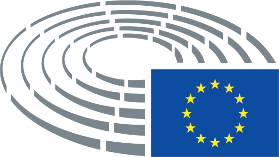 Beslut:Förslaget till föredragningslista godkändes med följande ändringar:Beslut:Protokollen justerades.Föredragande:Föredragande:Föredragande:David McAllister (PPE)PR – PE641.442v02-00Ansvarigt utskott:Ansvarigt utskott:Ansvarigt utskott:AFETAFETFöredragande:Föredragande:Föredragande:Föredragande:Arnaud Danjean (PPE)Arnaud Danjean (PPE)PR – PE641.445v02-00Ansvarigt utskott:Ansvarigt utskott:Ansvarigt utskott:Ansvarigt utskott:AFETAFETAFETRådgivande utskott:Rådgivande utskott:Rådgivande utskott:Rådgivande utskott:AFCO – Esteban González Pons
(PPE)PA – PE643.103v01-00FöredragandeFöredragandeFöredragandeMichael Gahler (PPE)
Maria Arena (S&D)
Charles Goerens (Renew)
Rasa Juknevičienė (PPE)Ansvarigt utskott:Ansvarigt utskott:Ansvarigt utskott:AFET, DEVEFöljande yttrade sig: Michael Gahler, Maria Arena, Rasa Juknevičienė, Marc Tarabella, Ernest Urtasun, Željana Zovko, Tonino PiculaAFET, DEVEFöljande yttrade sig: Michael Gahler, Maria Arena, Rasa Juknevičienė, Marc Tarabella, Ernest Urtasun, Željana Zovko, Tonino PiculaБюро/Mesa/Předsednictvo/Formandskabet/Vorstand/Juhatus/Προεδρείο/Bureau/Predsjedništvo/Ufficio di presidenza/Prezidijs/ Biuras/Elnökség/Prezydium/Birou/Predsedníctvo/Predsedstvo/Puheenjohtajisto/Presidiet (*)AFET: David McAllister, Witold Jan WaszczykowskiDEVE: Tomas TobéЧленове/Diputados/Poslanci/Medlemmer/Mitglieder/Parlamendiliikmed/Βουλευτές/Members/Députés/Zastupnici/Deputati/Deputāti/ Nariai/Képviselõk/Membri/Leden/Posłowie/Deputados/Deputaţi/Jäsenet/Ledamöter(1) AFET: Alexander Alexandrov Yordanov, Maria Arena, Phil Bennion, Lars Patrick Berg, Anna Bonfrisco, Reinhard Bütikofer, Traian Băsescu, Susanna Ceccardi, Włodzimierz Cimoszewicz, Tanja Fajon, Anna Fotyga, Michael Gahler, Klemen Grošelj, Bernard Guetta, Márton Gyöngyösi, Kinga Gál, Sandra Kalniete, Stelios Kouloglou, Andrius Kubilius, Ilhan Kyuchyuk, David Lega, Nathalie Loiseau, Jaak Madison, Thierry Mariani, Vangelis Meimarakis, Sven Mikser, Francisco José Millán Mon, Javier Nart, Urmas Paet, Tonino Picula, Jérôme Rivière, Andreas Schieder, Radosław Sikorski, Hilde Vautmans, Harald Vilimsky, Charlie Weimers, Isabel Wiseler-Lima, Salima Yenbou, Željana Zovko, Dubravka Šuica(2) AFET: Alexander Alexandrov Yordanov, Maria Arena, Phil Bennion, Traian Băsescu, Susanna Ceccardi, Włodzimierz Cimoszewicz, Michael Gahler, Giorgos Georgiou, Raphaël Glucksmann, Klemen Grošelj, Bernard Guetta, Márton Gyöngyösi, Sandra Kalniete, Andrius Kubilius, Ilhan Kyuchyuk, Nathalie Loiseau, Antonio López-Istúriz White, Lukas Mandl, Thierry Mariani, Vangelis Meimarakis, Sven Mikser, Francisco José Millán Mon, Demetris Papadakis, Tonino Picula, Kati Piri, Catherine Rowett, Isabel Santos, Andreas Schieder, Radosław Sikorski, Nacho Sánchez Amor, Harald Vilimsky, Viola Von Cramon-Taubadel(1) DEVE: Hildegard Bentele, Dominique Bilde, György Hölvényi, Rasa Juknevičienė, Marc Tarabella, Bernhard ZimniokЗаместници/Suplentes/Náhradníci/Stedfortrædere/Stellvertreter/Asendusliikmed/Αναπληρωτές/Substitutes/Suppléants/Zamjenici/ Supplenti/Aizstājēji/Pavaduojantysnariai/Póttagok/Sostituti/Plaatsvervangers/Zastępcy/Membros suplentes/Supleanţi/Náhradníci/ Namestniki/Varajäsenet/Suppleanter(1) AFET: Attila Ara-Kovács, Vladimír Bilčík, Arnaud Danjean, Engin Eroglu, Neena Gill, Christophe Grudler, Robert Hajšel, Assita Kanko, Manolis Kefalogiannis, Zdzisław Krasnodębski, Javi López, Pierfrancesco Majorino, Hannah Neumann, Juozas Olekas, Kris Peeters, Paulo Rangel, Ernest Urtasun, Mick Wallace, Bernhard Zimniok, Milan Zver(2) AFET: Attila Ara-Kovács, Malik Azmani, Katarina Barley, Andrea Bocskor, Arnaud Danjean, Andor Deli, Özlem Demirel, Loucas Fourlas, Christophe Grudler, Jytte Guteland, Assita Kanko, Hannah Neumann, Juozas Olekas, Kris Peeters, Bert-Jan Ruissen, Mounir Satouri, Tineke Strik, Ernest Urtasun(1) DEVE: María Soraya Rodríguez Ramos209 (7)209 (7)216 (3)216 (3)Hildegard Bentele, Evin Incir, Andrey Kovatchev, Costas Mavrides, Joachim Schuster, Geoffrey Van Orden, Julie WardHildegard Bentele, Evin Incir, Andrey Kovatchev, Costas Mavrides, Joachim Schuster, Geoffrey Van Orden, Julie Ward56 (8) (Точка от дневния ред/Punto del orden del día/Bod pořadu jednání (OJ)/Punkt på dagsordenen/Tagesordnungspunkt/ Päevakorra punkt/Σημείο της ημερήσιας διάταξης/Agenda item/Point OJ/Točka dnevnog reda/Punto all'ordine del giorno/Darba kārtības punkts/Darbotvarkės punktas/Napirendi pont/Punt Aġenda/Agendapunt/Punkt porządku dziennego/Ponto OD/Punct de pe ordinea de zi/Bod programu schôdze/Točka UL/Esityslistan kohta/Punkt på föredragningslistan)56 (8) (Точка от дневния ред/Punto del orden del día/Bod pořadu jednání (OJ)/Punkt på dagsordenen/Tagesordnungspunkt/ Päevakorra punkt/Σημείο της ημερήσιας διάταξης/Agenda item/Point OJ/Točka dnevnog reda/Punto all'ordine del giorno/Darba kārtības punkts/Darbotvarkės punktas/Napirendi pont/Punt Aġenda/Agendapunt/Punkt porządku dziennego/Ponto OD/Punct de pe ordinea de zi/Bod programu schôdze/Točka UL/Esityslistan kohta/Punkt på föredragningslistan)Andreas Schwab, Tomas TobéНаблюдатели/Observadores/Pozorovatelé/Observatører/Beobachter/Vaatlejad/Παρατηρητές/Observers/Observateurs/Promatrači/ Osservatori/Novērotāji/Stebėtojai/Megfigyelők/Osservaturi/Waarnemers/Obserwatorzy/Observadores/Observatori/Pozorovatelia/ Opazovalci/Tarkkailijat/ObservatörerПо покана на председателя/Por invitación del presidente/Na pozvání předsedy/Efter indbydelse fra formanden/Auf Einladung des Vorsitzenden/Esimehe kutsel/Με πρόσκληση του Προέδρου/At the invitation of the Chair/Sur l’invitation du président/ Na poziv predsjednika/Su invito del presidente/Pēc priekšsēdētāja uzaicinājuma/Pirmininkui pakvietus/Az elnök meghívására/ Fuq stedina taċ-'Chairman'/Op uitnodiging van de voorzitter/Na zaproszenie Przewodniczącego/A convite do Presidente/La invitaţia preşedintelui/ Na pozvanie predsedu/Na povabilo predsednika/Puheenjohtajan kutsusta/På ordförandens inbjudanCuevas Barron (IPU)Съвет/Consejo/Rada/Rådet/Rat/Nõukogu/Συμβούλιο/Council/Conseil/Vijeće/Consiglio/Padome/Taryba/Tanács/Kunsill/Raad/ Conselho/Consiliu/Svet/Neuvosto/Rådet (*)Съвет/Consejo/Rada/Rådet/Rat/Nõukogu/Συμβούλιο/Council/Conseil/Vijeće/Consiglio/Padome/Taryba/Tanács/Kunsill/Raad/ Conselho/Consiliu/Svet/Neuvosto/Rådet (*)MooreMooreКомисия/Comisión/Komise/Kommissionen/Kommission/Komisjon/Επιτροπή/Commission/Komisija/Commissione/Bizottság/ Kummissjoni/Commissie/Komisja/Comissão/Comisie/Komisia/Komissio/Kommissionen (*)Комисия/Comisión/Komise/Kommissionen/Kommission/Komisjon/Επιτροπή/Commission/Komisija/Commissione/Bizottság/ Kummissjoni/Commissie/Komisja/Comissão/Comisie/Komisia/Komissio/Kommissionen (*)Giering, De la Caballeria, Amilhat, Hahn, Popowski, Koehler, Taourert, Amenko, Vincenzo, Prez i Sayd, Lidou, DeniauGiering, De la Caballeria, Amilhat, Hahn, Popowski, Koehler, Taourert, Amenko, Vincenzo, Prez i Sayd, Lidou, DeniauДруги институции и органи/Otras instituciones y organismos/Ostatní orgány a instituce/Andre institutioner og organer/Andere Organe und Einrichtungen/Muud institutsioonid ja organid/Λοιπά θεσμικά όργανα και οργανισμοί/Other institutions and bodies/Autres institutions et organes/Druge institucije i tijela/Altre istituzioni e altri organi/Citas iestādes un struktūras/Kitos institucijos ir įstaigos/ Más intézmények és szervek/Istituzzjonijiet u korpi oħra/Andere instellingen en organen/Inne instytucje i organy/Outras instituições e outros órgãos/Alte instituții și organe/Iné inštitúcie a orgány/Muut toimielimet ja elimet/Andra institutioner och organДруги институции и органи/Otras instituciones y organismos/Ostatní orgány a instituce/Andre institutioner og organer/Andere Organe und Einrichtungen/Muud institutsioonid ja organid/Λοιπά θεσμικά όργανα και οργανισμοί/Other institutions and bodies/Autres institutions et organes/Druge institucije i tijela/Altre istituzioni e altri organi/Citas iestādes un struktūras/Kitos institucijos ir įstaigos/ Más intézmények és szervek/Istituzzjonijiet u korpi oħra/Andere instellingen en organen/Inne instytucje i organy/Outras instituições e outros órgãos/Alte instituții și organe/Iné inštitúcie a orgány/Muut toimielimet ja elimet/Andra institutioner och organEEASVicente, Bulte, Ploder, Adamson, Lorenzo, Leffler, Wiegand, EichhorstДруги участници/Otros participantes/Ostatní účastníci/Endvidere deltog/Andere Teilnehmer/Muud osalejad/Επίσης παρόντες/Other participants/Autres participants/Drugi sudionici/Altri partecipanti/Citi klātesošie/Kiti dalyviai/Más résztvevők/Parteċipanti ohra/Andere aanwezigen/Inni uczestnicy/Outros participantes/Alţi participanţi/Iní účastníci/Drugi udeleženci/Muut osallistujat/Övriga deltagareСекретариат на политическите групи/Secretaría de los Grupos políticos/Sekretariát politických skupin/Gruppernes sekretariat/ Sekretariat der Fraktionen/Fraktsioonide sekretariaat/Γραμματεία των Πολιτικών Ομάδων/Secretariats of political groups/Secrétariat des groupes politiques/Tajništva klubova zastupnika/Segreteria gruppi politici/Politisko grupu sekretariāts/Frakcijų sekretoriai/ Képviselőcsoportok titkársága/Segretarjat gruppi politiċi/Fractiesecretariaten/Sekretariat Grup Politycznych/Secretariado dos grupos políticos/Secretariate grupuri politice/Sekretariát politických skupín/Sekretariat političnih skupin/Poliittisten ryhmien sihteeristöt/ De politiska gruppernas sekretariatСекретариат на политическите групи/Secretaría de los Grupos políticos/Sekretariát politických skupin/Gruppernes sekretariat/ Sekretariat der Fraktionen/Fraktsioonide sekretariaat/Γραμματεία των Πολιτικών Ομάδων/Secretariats of political groups/Secrétariat des groupes politiques/Tajništva klubova zastupnika/Segreteria gruppi politici/Politisko grupu sekretariāts/Frakcijų sekretoriai/ Képviselőcsoportok titkársága/Segretarjat gruppi politiċi/Fractiesecretariaten/Sekretariat Grup Politycznych/Secretariado dos grupos políticos/Secretariate grupuri politice/Sekretariát politických skupín/Sekretariat političnih skupin/Poliittisten ryhmien sihteeristöt/ De politiska gruppernas sekretariatPPES&DRenewVerts/ALEIDECRGUE/NGLNIGolanski, Vlasman, Virostkova, Marciniak, Huszar, Dekany, Opperman, Entrena, Rovers, BurneMamedov, Siil, Bittarelli, MateiGlasberg, Munoa, Krauss, Hermans, KartegniesHeider, Fisera, Schmidt, Naili, MarionMazzotti, Ströhm, VolokhovaDanecki, Van Luik, CoolegemSchüttpelzPasiniКабинет на председателя/Gabinete del Presidente/Kancelář předsedy/Formandens Kabinet/Kabinett des Präsidenten/Presidendi kantselei/Γραφείο του Προέδρου/President's Office/Cabinet du Président/Ured predsjednika/Gabinetto del Presidente/Priekšsēdētāja kabinets/Pirmininko kabinetas/Elnöki hivatal/Kabinett tal-President/Kabinet van de Voorzitter/Gabinet Przewodniczącego/Gabinete do Presidente/Cabinet Preşedinte/Kancelária predsedu/Urad predsednika/Puhemiehen kabinetti/Talmannens kansliКабинет на председателя/Gabinete del Presidente/Kancelář předsedy/Formandens Kabinet/Kabinett des Präsidenten/Presidendi kantselei/Γραφείο του Προέδρου/President's Office/Cabinet du Président/Ured predsjednika/Gabinetto del Presidente/Priekšsēdētāja kabinets/Pirmininko kabinetas/Elnöki hivatal/Kabinett tal-President/Kabinet van de Voorzitter/Gabinet Przewodniczącego/Gabinete do Presidente/Cabinet Preşedinte/Kancelária predsedu/Urad predsednika/Puhemiehen kabinetti/Talmannens kansliKaminska, GirbeaKaminska, GirbeaКабинет на генералния секретар/Gabinete del Secretario General/Kancelář generálního tajemníka/Generalsekretærens Kabinet/ Kabinett des Generalsekretärs/Peasekretäri büroo/Γραφείο του Γενικού Γραμματέα/Secretary-General's Office/Cabinet du Secrétaire général/Ured glavnog tajnika/Gabinetto del Segretario generale/Ģenerālsekretāra kabinets/Generalinio sekretoriaus kabinetas/ Főtitkári hivatal/Kabinett tas-Segretarju Ġenerali/Kabinet van de secretaris-generaal/Gabinet Sekretarza Generalnego/Gabinete do Secretário-Geral/Cabinet Secretar General/Kancelária generálneho tajomníka/Urad generalnega sekretarja/Pääsihteerin kabinetti/ Generalsekreterarens kansliКабинет на генералния секретар/Gabinete del Secretario General/Kancelář generálního tajemníka/Generalsekretærens Kabinet/ Kabinett des Generalsekretärs/Peasekretäri büroo/Γραφείο του Γενικού Γραμματέα/Secretary-General's Office/Cabinet du Secrétaire général/Ured glavnog tajnika/Gabinetto del Segretario generale/Ģenerālsekretāra kabinets/Generalinio sekretoriaus kabinetas/ Főtitkári hivatal/Kabinett tas-Segretarju Ġenerali/Kabinet van de secretaris-generaal/Gabinet Sekretarza Generalnego/Gabinete do Secretário-Geral/Cabinet Secretar General/Kancelária generálneho tajomníka/Urad generalnega sekretarja/Pääsihteerin kabinetti/ Generalsekreterarens kansliГенерална дирекция/Dirección General/Generální ředitelství/Generaldirektorat/Generaldirektion/Peadirektoraat/Γενική Διεύθυνση/ Directorate-General/Direction générale/Glavna uprava/Direzione generale/Ģenerāldirektorāts/Generalinis direktoratas/Főigazgatóság/ Direttorat Ġenerali/Directoraten-generaal/Dyrekcja Generalna/Direcção-Geral/Direcţii Generale/Generálne riaditeľstvo/Generalni direktorat/Pääosasto/GeneraldirektoratГенерална дирекция/Dirección General/Generální ředitelství/Generaldirektorat/Generaldirektion/Peadirektoraat/Γενική Διεύθυνση/ Directorate-General/Direction générale/Glavna uprava/Direzione generale/Ģenerāldirektorāts/Generalinis direktoratas/Főigazgatóság/ Direttorat Ġenerali/Directoraten-generaal/Dyrekcja Generalna/Direcção-Geral/Direcţii Generale/Generálne riaditeľstvo/Generalni direktorat/Pääosasto/GeneraldirektoratDG PRESDG IPOLDG EXPODG EPRSDG COMMDG PERSDG INLODG TRADDG LINCDG FINSDG ITECDG SAFEPribazAlmqvist, KobescakПравна служба/Servicio Jurídico/Právní služba/Juridisk Tjeneste/Juristischer Dienst/Õigusteenistus/Νομική Υπηρεσία/Legal Service/ Service juridique/Pravna služba/Servizio giuridico/Juridiskais dienests/Teisės tarnyba/Jogi szolgálat/Servizz legali/Juridische Dienst/ Wydział prawny/Serviço Jurídico/Serviciu Juridic/Právny servis/Oikeudellinen yksikkö/RättstjänstenСекретариат на комисията/Secretaría de la comisión/Sekretariát výboru/Udvalgssekretariatet/Ausschusssekretariat/Komisjoni sekretariaat/Γραμματεία της επιτροπής/Committee secretariat/Secrétariat de la commission/Tajništvo odbora/Segreteria della commissione/Komitejas sekretariāts/Komiteto sekretoriatas/A bizottság titkársága/Segretarjat tal-kumitat/Commissiesecretariaat/ Sekretariat komisji/Secretariado da comissão/Secretariat comisie/Sekretariat odbora/Valiokunnan sihteeristö/UtskottssekretariatetDe Vicente, Di Preso, Malovec, Srour, Kojelis, Voget, Placzek, Topalova, Canart, Dubarre, LukkalaСътрудник/Asistente/Asistent/Assistent/Assistenz/Βοηθός/Assistant/Assistente/Palīgs/Padėjėjas/Asszisztens/Asystent/Pomočnik/ Avustaja/AssistenterLorentzen